12 maggio IL PRONOME LEGGI LA LETTURA  ALLEGATA  Riconosci le parole in rosso?   Diresti : sono aggettivi .. ma se guardi bene no accompagnano alcun nome.. perché lo sostituiscono . RICOPIA SUL QUADERNO Le parole evidenziate in rosso sono PRONOMI . IL PRONOME E’ UNA PARTE VARIABILE  DEL DISCORSO ( COME NOME-VERBO-ARTICOLO-PREPOSIZIONE ARTICOLATA- AGGETTIVI) SOSTITUISCE IL NOME ( COME DICE LA PAROLA) , SOSTITUISCE L’AGGETTIVOSOSTITUISCE IL VERBO IN QUALCHE CASO SOSTITUISCE UNA FRASE INTERA IN BASE AL SIGNIFICATO E ALLA FUNZIONE I PRONOMI SI DISTINGUONO IN PRONOMI PERSONALIPRONOMI POSSESSIVIPRONOMI DIMOSTRATIVIPRONOMI INDEFINITI PRONOMI NUMERALI PRONOMI INTERROGAVI ED ESCLAMATIVI PRONOMI RELATIVI I PRONOMI PERSONALI I PRONOMI PERSONALI PERMETTONO DI INDICARE UNA PERSONA, UNA COSA, UN ANIMALE SENZA RIPETERNE IL NOME COPIA LA TABELLA 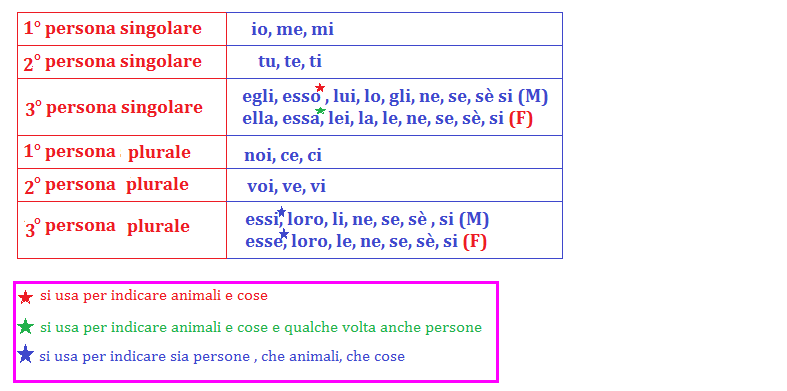 ESERCIZIO SCRIVI IL PRONOME PERSONALE ADATTO , POI INDICA PERSONA E NUMERO,  SEGUI L’ESEMPIO CANTAVI  TU 2 PERSONA SINGOLARE RECITO’ ASPETTERO’ CORRIAMO PIANGESTE GIOCANOHO CAMMINATOBALLERAI PARTIRETERISEROBEVEAVETE CHIESTO GRIDIAMO ESERCIZIO SOTTOLINEA IL PRONOME PERSONALE SBAGLIATO ( ERRATO ) SEGUI L’ESEMPIO PENSA TU /TE  CHE COSA VUOI FARE SARA MI AIUTA SPESSO: ESSA /LA E’ UNA CARA AMICA MIO FRATELLO E’ UN GENIO: VORREI DIVENTARE COME EGLI /LUIPAOLO ERA COSì INGRASSATO CHE NON SEMBRAVA PIU’ ESSO/LUI LO SO CHE TU/TE NON SEI CONVINTO OH, POVERO IO/ME, COME FARO’ ?SE FOSSI IN TU/TE, ANDREI SUBITO A CHIEDERE SCUSA A GIORGIO STASERA SONO IO/ME  CHE DEVO PREPARARE LA CENA IO USCIRO’ CON CARLO: TE/TU CHE COSA FARAI ?GUARDA IL VIDEO : I PRONOMI https://youtu.be/AEFmWZuMuAw GUARDA ANCORA UN VIDEO .. : I PRONOMI PERSONALI https://youtu.be/jKiszocSwjU 